

AREMA Educational Foundation 
2016 Scholarship Winners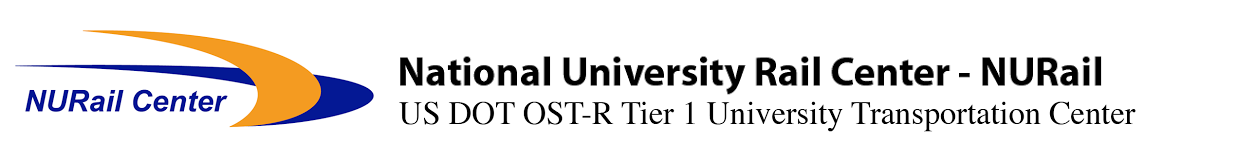 Kelsey AbbottMichigan Technological University
Michigan Tech Alumni ScholarshipOtto Freiberg Michigan Technological University
Michigan Tech Alumni ScholarshipPhanuwat KaewpanyaUniversity of Illinois at Urbana-Champaign
Committee 4 - Rail Art Worth 
Memorial ScholarshipFrederick Bradford Kippen, IIIUniversity of Illinois at Urbana-Champaign
Committee 4 - Rail Art Worth 
Memorial ScholarshipAlexandra LakenenMichigan Technological University
Michigan Tech Alumni ScholarshipChen-Yu LinUniversity of Illinois at Urbana-Champaign
Larry L. Etherton ScholarshipXiao LinUniversity of Illinois at Urbana-Champaign
Norfolk Southern Foundation ScholarshipAlexander LovettUniversity of Illinois at Urbana-Champaign
Committee 27 – Maintenance-of-Way Work Equipment ScholarshipVassilios LygirosUniversity of Illinois at Urbana-Champaign
New York Central Railroad 
Memorial Scholarship


Darkhan Mussanov
University of Illinois at Urbana-Champaign
Committee 14 - Yards & Terminals ScholarshipDerek OwenMichigan Technological University
Committee 18 - Light Density & Short Line Railways ScholarshipSean PengellyUniversity of Illinois at Urbana-Champaign
Committee 24 - Education & Training ScholarshipAllison PhillipsRose-Hulman Institute of Technology
AREMA Presidential Spouse ScholarshipMacy L. PurcellUniversity of Kentucky
Committee 15 - Steel Structures Professor Wallace Sanders ScholarshipManuel Martin RamosUniversity of Illinois at Urbana-Champaign
John J. Cunningham Memorial Scholarship (Sponsored jointly by Committees 11 and 17)Thomas Alan RoadcapUniversity of Illinois at Urbana-Champaign
Union Pacific William E. Wimmer ScholarshipScott SchmidtUniversity of Illinois at Urbana-Champaign
Michael W. & Jean D. Franke Family Foundation ScholarshipPaul Shih
University of Illinois at Urbana-Champaign
Committee 5 - Track Scholarship